De Groot Dilbeekse Karnavalraad vzw 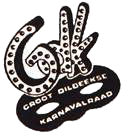 Jaarlijkse Eetfestijn Zalm en steakfestijn Zondag 11 September 202211.30u tot 19.00u Dit ten Voordele van de Carnavalstoet 2023Naam en Voornaam : Naam en Voornaam : Vereniging : Vereniging : Voorgerecht : Voorgerecht : Voorgerecht : Voorgerecht : Soep 5 € 5 € Kaaskroketten 2 st 10 € 10 € Hoofdgerecht : Hoofdgerecht : Hoofdgerecht : Hoofdgerecht : Steak saus naar keuze 18 €18 €Zalm met bearnaise 18 € 18 € Menu : Menu : Menu : Menu : Menu 1 : Apertief - soep Steak saus naar keuze of Zalm met beanaise  -  Dessert 30 € 30 € Menu 2 : Apertief  -Kaaskroketen ( 2st )Steak saus naar keuze Of   Zalm met Bearnaise  - Dessert 35 € 35 € Kindermenu : Kindermenu : Kindermenu : Kindermenu : 2 curryworsten met friet 6 € 6 € Kindersteak saus naar keuze 14 €14 € Dessert :  Dessert :  Dessert :  Dessert : Chocomousse5 € 5 € Rijstpap 5 € 5 € 